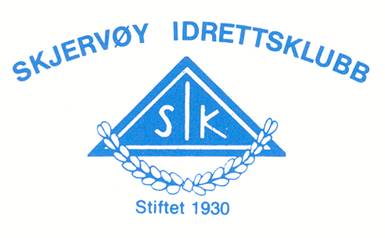 Årsmøte i skigruppaOnsdag 19.3 kl 20.00På klubbhuset.Vanlige årsmøtesaker.Saker som ønskes framlagt for årsmøtet må være styret i hende 12.3..Styret i skigruppa..